SDH KLOPOTOVICEVás srdečně zve naSOUTĚŽ Žen a Mužů1. ročník o pohár SDH KlopotoviceDatum konání: 			16.9.2017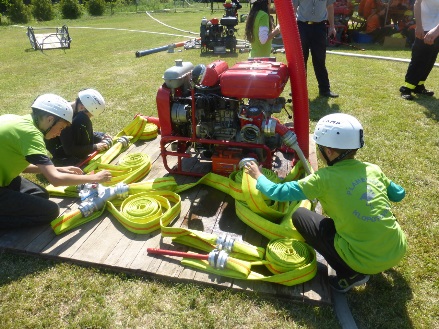 Místo konání: 			hřiště KlopotovicePříjezd: 				16:00Zahájení:				16:30Pravidla:				Dle pravidel PS a mistní úprava, Vlastní					Stroj , přetlakový ventil dodá pořadatelKategorie: 				Ženy, MužiStartovné: 				100,- za jedno družstvoKontakt:  				e-mail: kroupajiri.cz@seznam.czMob.:+420 777 214 462Projekt je spolufinancován Olomouckým krajem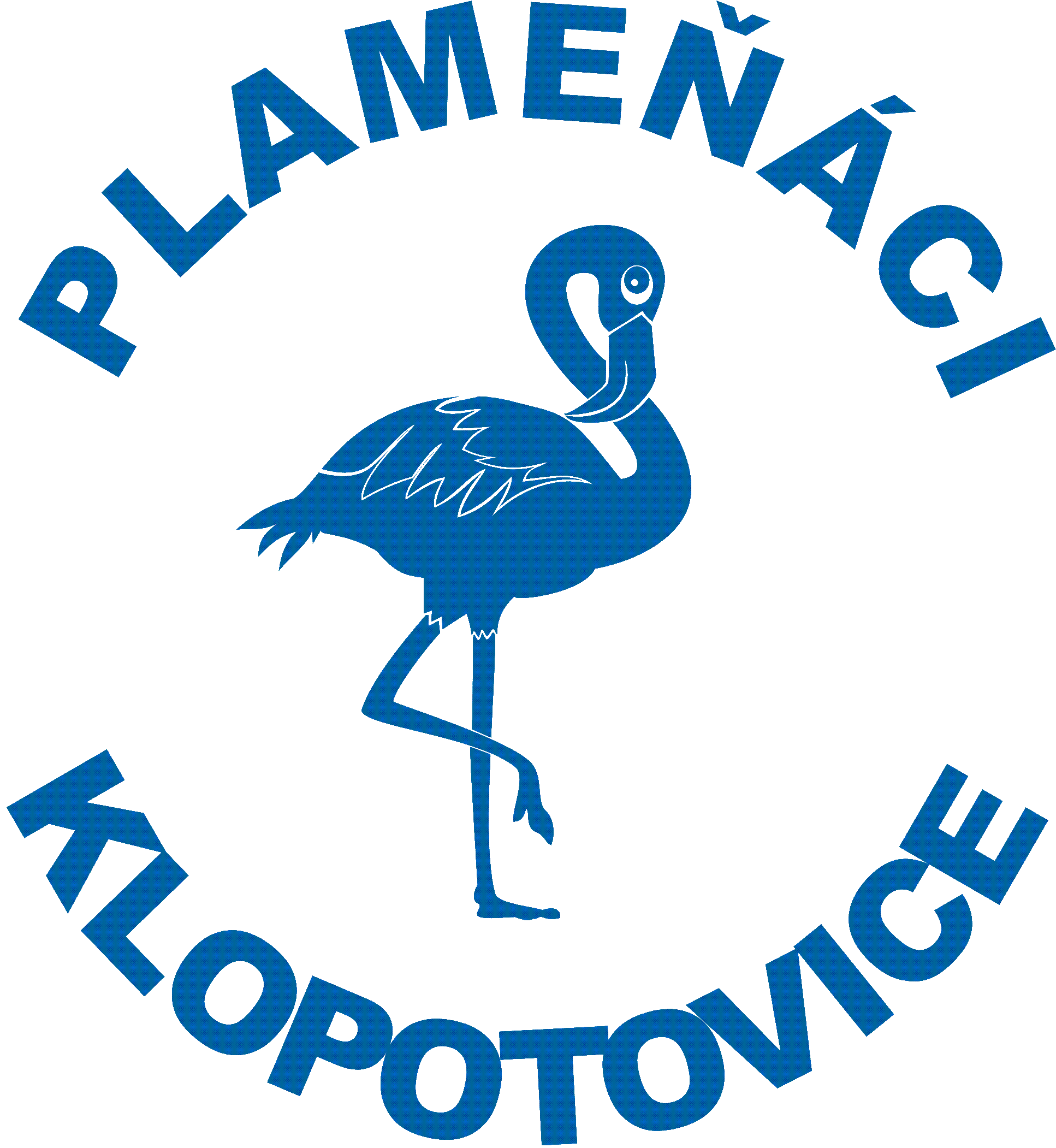 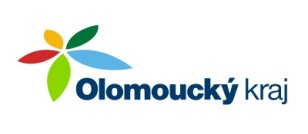 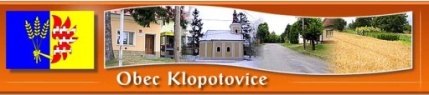 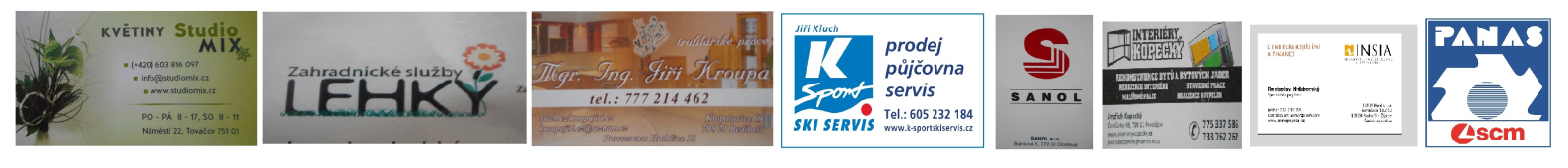 Pro všechny soutěžící a diváky je připraveno občerstvení!!